Vector Forces:Find the net force on each charge:A: 14.7 N rightB: 7.98 N leftC: 6.74 N leftFind the net force on each charge:A: 4.68 N   leftB: 52.0 N rightC: 52.3 N   leftFind the net force on each charge:A: 98.3 N   leftB: 0 NC: 98.3 N   rightVector Force 1: Each grid line is a meter. Charge A is +12.6 x 10-6 C, and charge B is +19.3 x 10-6 C, and C is -25.1 x 10-6 C.    Carry at least 4 sig figs for your calculations.Calculate the force on charge A as a magnitude and a direction.  The direction should be a trig angle. Draw the force vector aboveCalculate the force on charge B as a magnitude and a direction.  The direction should be a trig angle. Draw the force vector aboveByxACmagnitudetrig. angle x-compy-compFBAFCA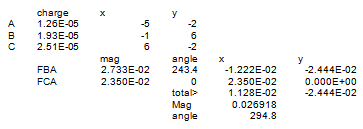 FBA + FCAMagnitudeTrig Anglemagnitudetrig. angle x-compy-compFABFCB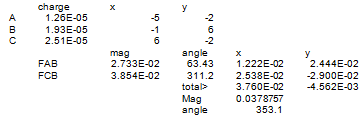 FAB + FCBMagnitudeTrig Angle